AnnouncementsFellowship Meal today after worship. Please join us.The Children's Bell Choir is on hold effective today until someone volunteers to direct it. See Barbara Harris for detailSunday School Volunteers are needed in the preschool and early elementary classes. Please see Amy Bowles.Ridgehaven Service Project is coming Jun 17-22. Camp is for SRPC youth rising 6th through 12th grades.  Please see Pastor Matt’s Jan 19 email for details, or speak to him directly.  A $100 deposit is needed by Feb 15 to lock in the best price.  Food Pantry Donations: The Deacons are continuing to collect non-perishable food items and general items for those in need in our community. Please put items in the ACTS bin in the hallway.Choirs: The Girls' Choir (ages 11 thru high school) practices on Sundays at 10:20 a.m. and the Adult Choir after Worship and on Thursday evenings (optional) when the Women's Bible Study does not meet. Questions: Barbara Harris, choir director.Young Men's Singing Group (YMSG) (ages 13 to 25) practices on most Sundays at 9:00 a.m., as announced, and is led by Grace Reid, church pianist.Fellowship and TeachingMen’s Breakfast meets on 4th Saturdays, 9:00 a.m. at the church building, for a potluck meal and study of The Bruised Reed by Richard Sibbes. Women’s Bible Studies meet every two weeks at the church with a daytime group on Tuesdays at 10:30 a.m. and an evening group on Thursdays at 6:30 p.m. You may come either day/time. Each study is planned to last about 90 minutes. Please see Lisa Bentley or Robin Deane for meeting dates and any other questions.Teen Nights for middle- and high-school students are held regularly and led by Pastor Matt.Multiple small groups meet 1-2 times per month for teaching, prayer, and fellowship. Please speak to anyone on the session if you are interested in joining one.Tuesday Night Together includes a potluck dinner at 6:30 p.m. (check your email for the weekly signup), followed by singing, teaching, and prayer at 7:00 p.m. Please join us!Online Church Calendar: This fuller listing of scheduled events ison the home page of the church's website: www.spriggsroad.org.Opportunities to Serve: Help is always needed in various areas of ministry at SRPC. Please consider offering your time.3Spriggs Road Presbyterian Church is a particular church of the Presbyterian Church in America (PCA).13201 Spriggs Road			                www.spriggsroad.orgManassas, VA 20112				           (703) 791-5555The live webcast of the worship service and archived sermons are found on the church’s website.Mailed donations may be sent securely to the church at P.O. Box 2614, Woodbridge, VA 22195.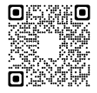 And they devoted themselves to the apostles’ teaching and the fellowship, to the breaking of bread and the prayers. Acts 2:42 (ESV)                        Contact InformationSenior Pastor		Michael Mang	         michael.mang@spriggsroad.orgAssociate Pastor	Matteson Bowles        matteson.bowles@spriggsroad.orgAssistant Pastor for	Jegar Chinnavan        jegar.chinnavan@spriggsroad.org  Church Planting            Mount Zion Presbyterian Church, www.mzpca.comClerk of Session:	Ryan Heisey	         clerkofsession@spriggsroad.orgTreasurer:		Lloyd Moore	         donate@spriggsroad.orgRuling Elders 		Dan Bredbenner         dan.bredbenner@spriggsroad.org			Joe Deane	         joseph.deane@spriggsroad.org			Brian Groft	         brian.groft@spriggsroad.org			Ryan Heisey	         ryan.heisey@spriggsroad.org			Bill McFarland             william.mcfarland@spriggsroad.org		             John Strain, emeritusSession Group Email			         session@spriggsroad.orgDeacons Group Email			         deacons@spriggsroad.orgPrayer Requests			         prayers@spriggsroad.orgAnnouncements				         announcements@spriggsroad.orgWebsite Submissions & Questions                    web.admin@spriggsroad.orgWelcomeWe really mean it when we say we are thrilled that you have come to worship with us today!  If you should have any questions or comments about the ministry of Spriggs Road Presbyterian Church, please feel free to reach out. Contact information is listed above.We start Sunday School for all ages at 9:30 a.m. and begin Worship at 10:45 a.m., during which a nursery is available for ages 3 and under. Children are always welcome in our worship services. We also have a “cry room” available with a large window for viewing the service and a speaker that will be playing all the audio from the main sanctuary. Please feel free to use that if you are concerned that your children’s noises are disrupting the service.  We hope that this Lord’s Day you will be encouraged by the Word, refreshed by the worship, and touched by Christ’s love through our fellowship with one another.6Lord’s Day WorshipFebruary 4, 2024                                    10:45 a.m.Prelude                                                                        Welcome & AnnouncementsMeditation                                                                                [Bulletin, p. 2]Call to Worship & Invocation†Hymn of Worship           “Ps. 150 - Sing Hallelujah! Praise the LORD!” [TPH 150C]Greeting †Song of Praise                            “Of the Father’s Love Begotten” [TPH 268]†Confession of Faith			                    The Apostles’ CreedPastoral Prayer†Scripture Reading                                   Hebrews 9:19-28 [Seat Bibles, p. 1006]†Singing Psalms        Psalm 70 – Make Haste, O God to Save Me [TPH 70] Tithes & Offerings                                                                       †Gloria Patri 		                      		                                    [TPH 572]Sermon Text 			     2 Kings 15:32 – 16:20 [Seat Bibles, pp. 322-323]Expounding the Word of God	                                Pastor Matt Bowles“He Loves Me, He Loves Me Not,...He Loves Me”†Hymn of Response [*]                    “Lord, I Lift My Soul to Thee” [TPH 481]The Lord’s Supper        [Bread, gluten-free bread (health), wine, and white grape juice (conscience) are served.]†Doxology†BenedictionPostlude†  Standing, if able            * The livestream ends during this hymn.Meditation⁹ … if you confess with your mouth that Jesus is Lord and believe in your heart that God raised him from the dead, you will be saved. ¹⁰ For with the heart one believes and is justified, and with the mouth one confesses and is saved. ¹¹ For the Scripture says, “Everyone who believes in him will not be put to shame.” ¹² For there is no distinction between Jew and Greek; for the same Lord is Lord of all, bestowing his riches on all who call on him. ¹³ For “everyone who calls on the name of the Lord will be saved.”– Romans 10:9-13 (ESV)Prayer of Confession of Sin     O living and true God, our hearts are cold and indifferent to Your Kingdom.  We take for granted the grace You lavish upon us daily.      We confess anger that our desires are frustrated, not that Your majesty is maligned, Your Word impugned, or Your glory ignored.     Forgive us for loving the world more than loving You, Who gives us all good gifts to enjoy.     Create in us a clean heart, O God, and renew a right spirit within us.      Purify us from our sinful desires and erring ways.      Help us to serve You in newness of the Spirit.     Enable us always to be mindful of Your providence, vigilant to do Your will, and humble to esteem others better than ourselves.     Hear our confession today as we pray in the merit and mediation of Your Son, our Lord Jesus Christ. Amen.______________________________________Personal Confession This time of silence is for private confession of personal sins.Assurance of Pardon“Yet even now,” declares the LORD, “return to me with all your heart,with fasting, with weeping, and with mourning;and rend your hearts and not your garments.”Return to the LORD your God, for he is gracious and merciful, slow to anger,and abounding in steadfast love; and he relents over disaster.-- Joel 2:12-13 (ESV)2Sermon Notes2/4/2024                           Pastor Matt Bowles Title:  	“He Loves Me, He Loves Me Not,...He Loves Me”Text: 		2 Kings 15:32 – 16:20    _______________________________________________________Good King JothamBad King Ahaz4Sermon NotesAssyrian AccommodationGood King Hezekiah  Questions for Discussion at Home can be found 1) by following the QR Code on your phone to where it’s listed below the bulletin, 2) as a handout on the table at the back, or 3) on the church’s website:            https://www.spriggsroad.org/SRPCwp/category/bulletins/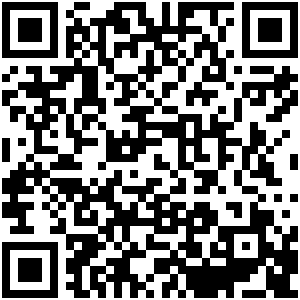 5